Scenariusz – szkolenie e-learning, cz.1 (18 godz.)Obejrzyj film “Jak osiągnąć cel. 8 skutecznych wskazówek na to jak wyznaczać cele”.  https://www.youtube.com/watch?v=IEfZko68TqU. Sformułuj 6 celów w języku SMART (3 osobiste i 3 edukacyjne). Prześlij plik (zaliczenie.)Obejrzyj filmy „Co to są kompetencje” - Sonda OTK 2017 https://www.youtube.com/watch?v=eYoHwsPV-9I oraz „Czym są umiejętności miękkie?” https://www.youtube.com/watch?v=y3cgzEZOKnk. Wypowiedz się na FORUM - czy Twoim zdaniem idea rozwijania kompetencji kluczowych przełoży się  dla przygotowania dzieci i młodzieży do dorosłego życia i funkcjonowania na rynku pracy? Uzasadnij odpowiedźZapoznaj się z materiałami na temat sieci współpracy i samokształcenia https://www.ore.edu.pl/attachments/article/6244/Sieci%20jako%20forma%20pracy%20z%20TIK_A.Plusa_A.Arkabus.pdf , https://tiny.pl/tqp3b, http://bc.ore.edu.pl/Content/544/T032013_M.+Kocurek+i+in..pdf. Oceń korzyści i zagrożenia wynikające z tej inicjatywy. Wypełnij tabelkę. Prześlij plikDokonaj analizy stron internetowych wybranych 3-5 przedszkoli pod kątem sposobów rozwijania kompetencji kluczowych dzieci - wypełnij tabelę i prześlij plik (ćwiczenie 1), zaliczenie. 5. Zapoznaj się z opracowaniami na temat inteligencji wielorakich Howarda Gardnera np. https://tiny.pl/tq55r, https://o-rozewicz.pl/2018/08/03/inteligencje-wielorakie/, http://www.przedszkole12-krakow.pl/InteligencjeWielorakie.pdf, lub inne. Wypełnij  Kwestionariusz wielorakiej inteligencji określając dominujące u Ciebie rodzaje inteligencji (zadanie 1). Następnie podziel się  na FORUM otrzymanym przez Ciebie wynikiem i krótko opisz w jaki sposób możesz wykorzystać swój potencjał w pracy specjalisty do spraw wspomagania.  Kwestionariusz wielorakiej inteligencji(opracowane na podstawie Gardner H., Inteligencje wielorakie, Media Rodzina, 2002)Wypełnij poniższy kwestionariusz, przypisując wartość liczbową każdemu stwierdzeniu, które twoim zdaniem jest prawdziwe w odniesieniu do ciebie. Jeśli w pełni się  z nim zgadzasz, postaw cyfrę 5. Jeżeli sądzisz, że nie masz z nim nic wspólnego - wstaw 0. Użyj cyfr od 5 do 0, aby określić stopień prawdziwości poszczególnych stwierdzeń.Wyniki wpisz w odpowiednie pola dla każdego typu inteligencji, a następnie wypełnij koło wielorakiej inteligencji.Posiadam uzdolnienia manualne ................Posiadam dobre wyczucie kierunku ................Posiadam naturalną umiejętność rozwiązywania sporów między przyjaciółmi ................Łatwo zapamiętuję słowa piosenek ................Potrafię wyjaśniać w prosty sposób trudne zagadnienia ................Robię wszystko krok po kroku ................Dobrze znam samego siebie i rozumiem, dlaczego postępuję tak, a nie inaczej ................Lubię ćwiczenia grupowe i spotkania towarzyskie ................Dobrze uczę się, słuchając wykładów i wywodów innych ludzi ................Słuchając muzyki, doznaję zmian nastroju ................Lubię krzyżówki, łamigłówki i problemy logiczne ................Tablice, zestawienia i pomoce wizualne odgrywają dla mnie ważną rolę podczas uczenia się  ...........Jestem wrażliwy na nastroje i uczucia otaczających mnie ludzi................Najlepiej uczę się, kiedy muszę wziąć się w garść i zrobić coś samemu ................Zanim zechcę się czegoś nauczyć, muszę zobaczyć, jaką będę miał z tego korzyść ...............Podczas nauki i rozmyślań lubię spokój i samotność ................Potrafię usłyszeć poszczególne instrumenty w złożonych utworach muzycznych ................Łatwo przychodzi mi wywołanie w wyobraźni zapamiętanych i wymyślonych obrazów ................Posiadam bogaty język i potrafię się nim posługiwać	................Lubię robić notatki ................Posiadam dobre poczucie równowagi i lubię ruch fizyczny ................Potrafię dostrzegać strukturę przedmiotów i związki między różnymi rzeczami ................Potrafię pracować w zespole i korzystać z cudzych doświadczeń ................Jestem dobrym obserwatorem i często zauważam rzeczy uchodzące uwadze innych ................Często bywam niespokojny ................Lubię pracować lub uczyć się niezależnie od innych ................Lubię komponować muzykę ................Potrafię radzić sobie z liczbami i problemami matematycznym ................KLUCZ DO KWESTIONARIUSZA WIELORAKIEJ INTELIGENCJI typy inteligencji			stwierdzenia suma  punktówLingwistyczna				            5  9  19  20Punkty         ........................Matematyczno- logiczna			6  11 22  28Punkty         ........................Wizualno- przestrzenna			2  12  18  24Punkty         ........................Muzyczna					4  10 17  27Punkty         ........................Interpersonalna				3  8  13  23Punkty         ........................Intrapersonalna				7  15  16  26Punkty         ........................Kinestetyczna				             1 14  21  25Punkty         ........................Koło wielorakiej inteligencjiWpisując uzyskane wyniki na okręgach w polach odpowiadających poszczególnym typom inteligenci! I zaciemniając pola o najwyższych wynikach, otrzymasz graficzny obraz rozkładu swoich typów inteligencji zgodnie z teorią  Howarda Gardnera.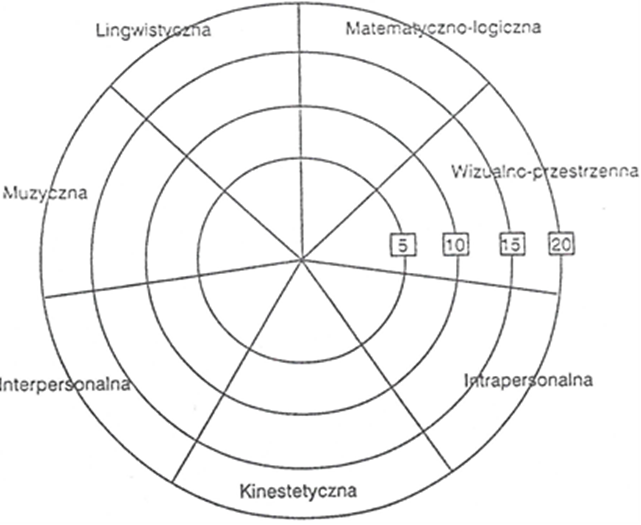 Za pomocą dowolnie wybranego komunikatora podzielcie się na 5 grup czteroosobowych. Każda grupa wybiera jeden obszar edukacji (matematyczna, artystyczna, fizyczna, językowa - język ojczysty, językowa - język angielski) i informuje pozostałych uczestników o dokonanym wyborze na FORUM. Zadaniem poszczególnych grup jest dokonanie charakterystyki przynajmniej 3 metod stosowanych w wybranym obszarze edukacji w przedszkolu oraz przesłanie na FORUM wypracowanych materiałów (ćwiczenie 1). Należy także przygotować w zespołach wystąpienie ukierunkowane na zapoznanie pozostałych uczestników szkolenia z jedną, wybraną spośród opracowywanych metodą z wykorzystaniem aktywnych technik pracy. Wskazane jest wykorzystanie pomocy dydaktycznych stosowanych w danej metodzie. Czas trwania wystąpienia grupy – 20 minut. Swoje wystąpienie zaprezentujecie podczas spotkania stacjonarnego.Dokonaj analizy stron internetowych wybranych 3-5 przedszkoli pod kątem zapoznania się z profilem/specyfiką przedszkola. Przygotuj krótkie wystąpienie na temat możliwości pozyskiwania informacji o przedszkolu na podstawie analizy jego strony internetowej (ćwiczenie 1). Swoje wystąpienie zaprezentujesz podczas spotkania stacjonarnego.Zapoznaj się z filmem na temat przywództwa 5 lekcji przywództwa https://www.youtube.com/watch?v=ErlwjJ2BnXQ oraz rozdziałem 4 Kierowanie grupą i budowanie zespołu klasowego z materiału Techniki efektywnej pracy z grupa i jednostką https://tiny.pl/tqdlc. Dobierz style kierowania do stadium funkcjonowania osoby. Prześlij plik (zaliczenie.)(poprawny układ poniżej)Szkolenie e-learning cz.2 (2 godz.) Test podsumowujący udział w kursie wspomagania przedszkoli w zakresie rozwiania kompetencji kluczowychUporządkuj kompetencje kluczowe zgodnie z kolejnością wskazaną  w Zaleceniu Parlamentu Europejskiego i Rady z dnia 18.12.2006 Porozumiewanie się w językach obcych (2)Świadomość i ekspresja kulturalna (8)Kompetencje informatyczne (4)porozumiewanie się w języku ojczystym (1)Umiejętność uczenia się (5)Inicjatywność i przedsiębiorczość (7)Kompetencje matematyczne i podstawowe kompetencje naukowo-techniczne (3)Kompetencje społeczne i obywatelskie (6)Wybierz i zaznacz osoby odpowiedzialne za proces kompleksowego wspomagania przedszkoli:DzieckoNauczycielSpecjalista do spraw wspomaganiaInspektor bhpWizytatorEkspertDyrektor przedszkolaRodzicUporządkuj  taksonomię celów wg BloomaRozumienie (2)Ewaluacja (Ocena) (6)Wiedza (1)Zastosowanie (3)Synteza (5)Analiza (4)Wybierz i zaznacz etapy procesu wspomagania przedszkoli w rozwijaniu kompetencji kluczowychZaznacz źródła pozyskiwania informacji na temat rozwijania kompetencji kluczowych w przedszkoluStrona internetowa przedszkolaBadania marketingoweEksperymentWyniki nadzoru pedagogicznegoWyniki ewaluacji wewnętrznejRaporty finansoweWyniki ewaluacji zewnętrznejUlotkiPrasa kobiecaPublikacje w prasiePodstawa programowa wychowania przedszkolnegoDokumentacja przedszkolaKarta NauczycielaUzupełnij brakujące etapy procesu uczenia się:nieświadoma niekompetencja(świadoma niekompetencja)(świadoma kompetencja) nieświadoma kompetencja Uzupełnij tabelkę przyporządkowując/wpisując uczestników procesu do podanych zadań właściwa kolejność=(dyrektor, ekspert merytoryczny,  nauczyciele, specjalista do spraw wspomagania, inni pracownicy przedszkola)Wybierz zdanie prawdziwe określające zadania osoby wspomagającej pracę przedszkola. Spośród podanych poniżej metod i technik wskaż i zaznacz te, które możesz wykorzystać do ewaluacji:gadająca ścianamapa myśli burza mózgówkosz, walizkabricolageróża wiatrówtermometrsztafetainwentarz potrzebSpośród podanych niżej kompetencji wybierz potrzebne osobie odpowiedzialnej za wspomaganie:otwartość na uczenie się i informację zwrotnądiagnozowanie podstawowych charakterystyk szkoły jako organizacjiefektywna komunikacjaumiejętność tworzenia testów sprawdzających wiedzę posługiwanie się technologiami informatycznymi  i komunikacyjnymiznajomość języków obcych umiejętność nakłonienia zespołu do realizacji wizji osoby wspierającej tworzenie warunków sprzyjających uczeniu się organizacjiLp.Zakładka Moduł/TematykaForma Szacunkowy czas pracy 1.InfĆw.Zal.Moduł I Wspomaganie pracy przedszkola - wprowadzenie do szkoleniaFilmĆwiczenie 160 min2. Inf.ForumModuł II Rozwój kompetencji kluczowych w procesie edukacji Film 1Film 2Ćwiczenie 1 90 min3. Inf.Ćw. Moduł III Przedszkola jako organizacja ucząca się - czynniki warunkujące rozwój kompetencji kluczowych dzieci w wieku przedszkolnymPrezentacja Ćwiczenie 190 min4. Ćw.Zal. Moduł IV Rozwijanie kompetencji kluczowych  w wychowaniu przedszkolnymĆwiczenie 190 min5. InfĆw.ForumModuł V Proces uczenia się a rozwój kompetencji kluczowychprezentacjaĆwiczenie 1Ćwiczenie 2 60  min6.Ćw.ForumModuł VI Metody i techniki pracy z dzieckiem w wieku przedszkolnym w obszarze rozwijania kompetencji kluczowych Ćwiczenie 1270 min7. ĆwModuł VII Wspomaganie pracy przedszkola w zakresie kształtowania kompetencji kluczowych dzieciĆwiczenie 190 min8.InfĆw.Zal.Moduł VIII Planowanie rozwoju zawodowego uczestników szkolenia w zakresie wspomagania przedszkoli Ćwiczenie 160 minKorzyściZagrożeniaKompetencje kluczoweSposoby rozwijanie kompetencji kluczowych w przedszkolu(wybrane metody, formy, współpraca ze środowiskiem, itp.)entuzjastyczny debiutantdelegowanie rozczarowany adept wspieranieostrożny praktykinstruowaniesamodzielny ekspert konsultowanie entuzjastyczny debiutantinstruowanierozczarowany adept konsultowanie ostrożny praktykwspieraniesamodzielny ekspert delegowanie Lp.Zakładka Moduł/TematykaForma Szacunkowy czas pracy 1.Zal.Zaliczenie szkolenia - testtestowanie90 minDiagnozowanieX Promowanie oferty dydaktycznej placówkiObserwowanie zajęć/lekcjiPlanowanieXOrganizowanie wycieczekWdrażanie/realizacjaXWzbogacanie bazy dydaktycznejEwaluacja/ocena procesu i efektów wspomaganiaX Prowadzenie zajęć modelowych Inicjowanie  
i udział  
w diagnozie potrzeb. Pozyskanie ekspertów. Motywowanie  nauczycieli. Wspieranie zespołów zadaniowych. Pomoc organizacyjna Monitorowanie działań. Włączenie oceny działań do ewaluacji wewnętrznej. Przygotowanie  
i przeprowadzenie dostosowanych do potrzeb szkoły warsztatów i/lub innych zaplanowanych form szkoleniowych dla nauczycieli (konsultacji, wykładów itp). Współpraca  
w zakresie diagnozy potrzeb. Dzielenie się doświadczeniami/ dobrą praktyką/ prowadzenie zajęć otwartych  
i szkoleń. Praca w sieci. Wdrażanie nowych metod/koncepcji pracy. Współpraca  
w zespołach zadaniowych. Pomoc  
w diagnozowaniu problemów szkoły. Planowanie działań rozwojowych. Organizacja  
i realizacja zaplanowanych działań - wspólne wypracowanie zasad wzajemnego uczenia się. Koordynowanie działań, pełnienie funkcji moderatora, doradcy i inicjatora zmian. Dobór kompetentnych ekspertów. Monitorowanie procesu wspomagania. Ocena przeprowadzonych działań. Występowanie  
w roli ekspertów. Współpraca  
w zakresie tworzenia bazy dydaktycznej. Udział  
w wybranych szkoleniach. Współpraca  
w zakresie wdrażania wypracowanych koncepcji. zdanieprawdafałszPrzekazanie informacji na temat założeń procesu wspomaganiaxDobieranie ofert wyjazdu na zielone przedszkole. xOrganizacja i prowadzenie spotkań z dyrektorem przedszkola.xProwadzenie zajęć modelowych dla nauczycieli. xZapewnienie odpowiednich metod i narzędzi do diagnozy potrzeb przedszkola.xZbieranie i integracja danych o przedszkolu.xModerowanie spotkań z nauczycielami i zespołem ds. diagnozy.xObserwowanie zajęć prowadzonych przez nauczycielixBieżąca współpraca z dyrektorem  w przeprowadzeniu diagnozy.xSwoim działaniem obejmuje jedynie przedszkola z obszarów wiejskich.xSwoim działaniem obejmuje jedynie przedszkola posiadające więcej niż 4 odziały  xObserwowanie rad pedagogicznych prowadzonych przez dyrektora.xPomoc w określeniu priorytetów rozwojowych na podstawie zebranych informacjixBieżąca współpraca z radą pedagogiczną  w przeprowadzeniu diagnozy.xNarzucanie strategii nauczania odpowiedniej dla danej placówkixTworzenie testów sprawdzających wiedzę uczniów.xOrganizacja i prowadzenie spotkań z radą pedagogiczną.x